Participación ciudadana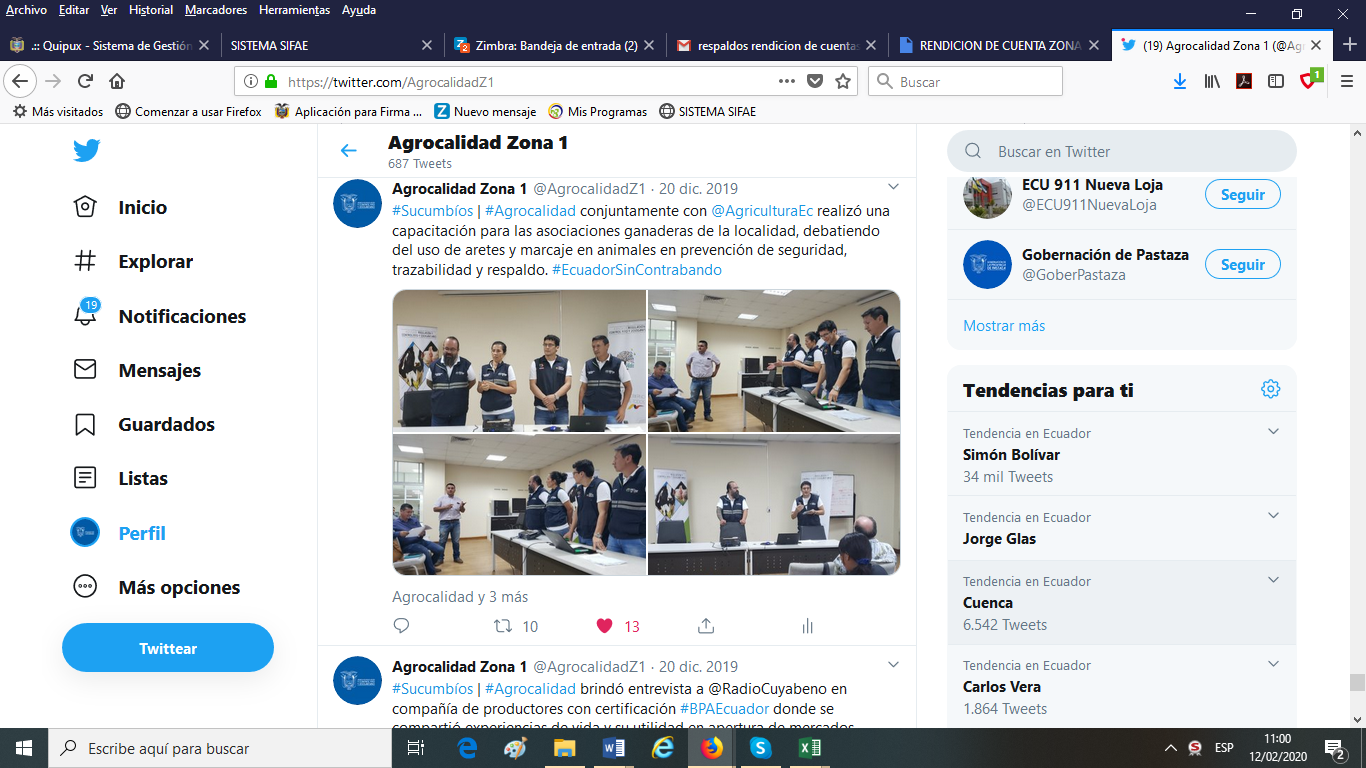 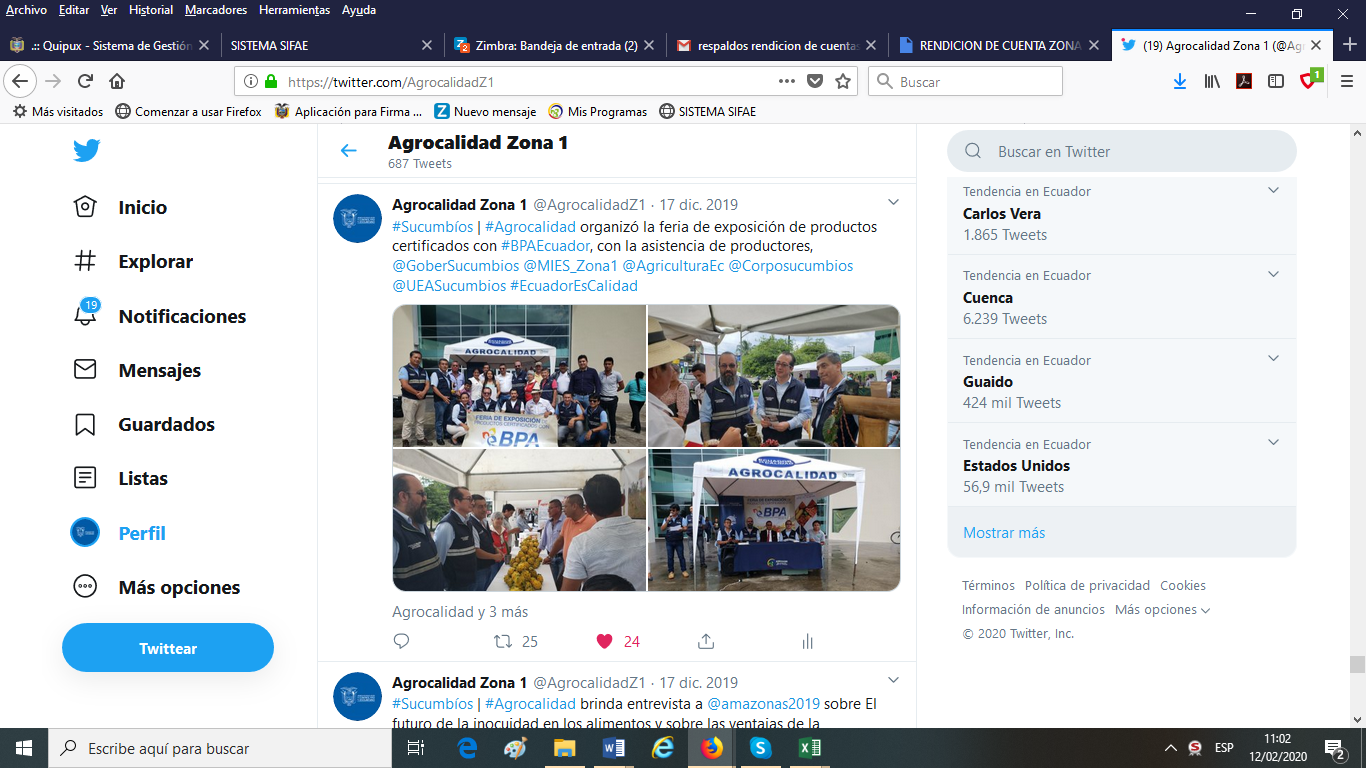 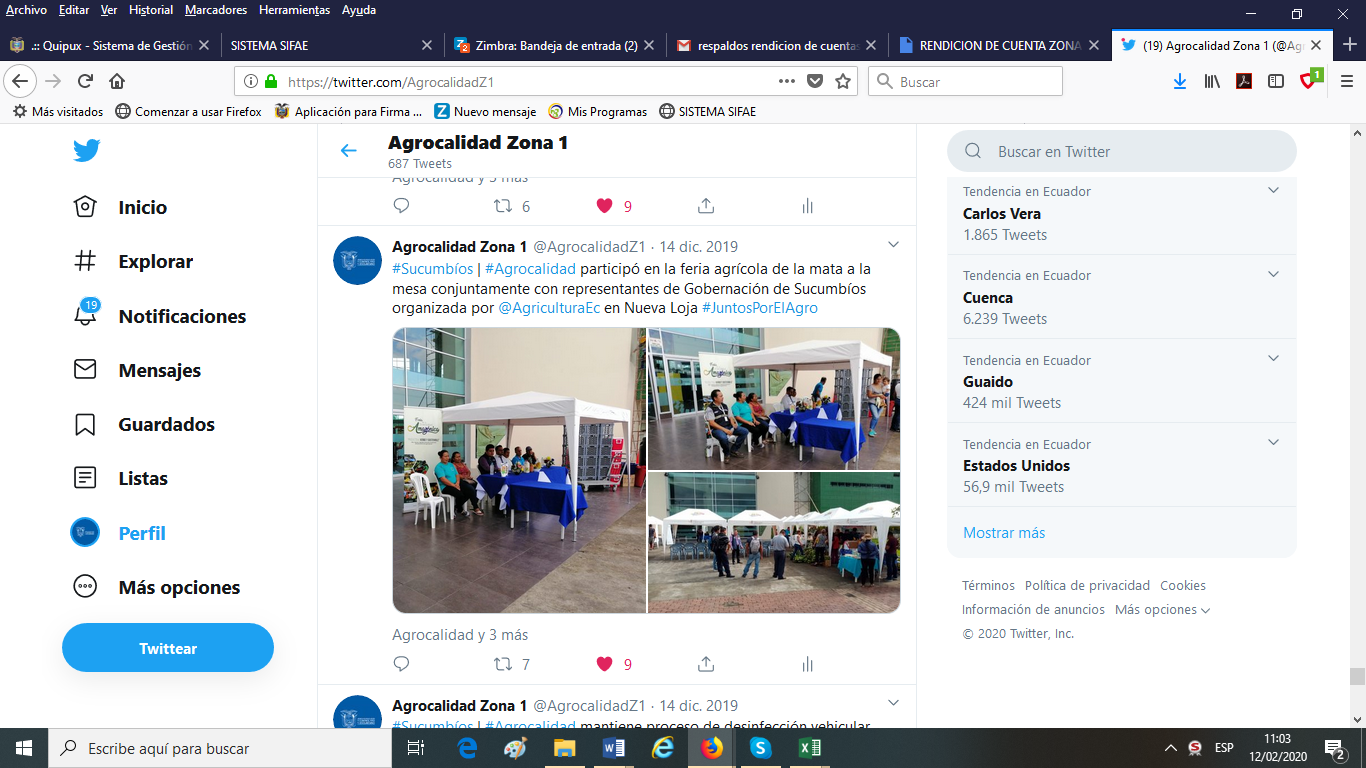 Mecanismos de participación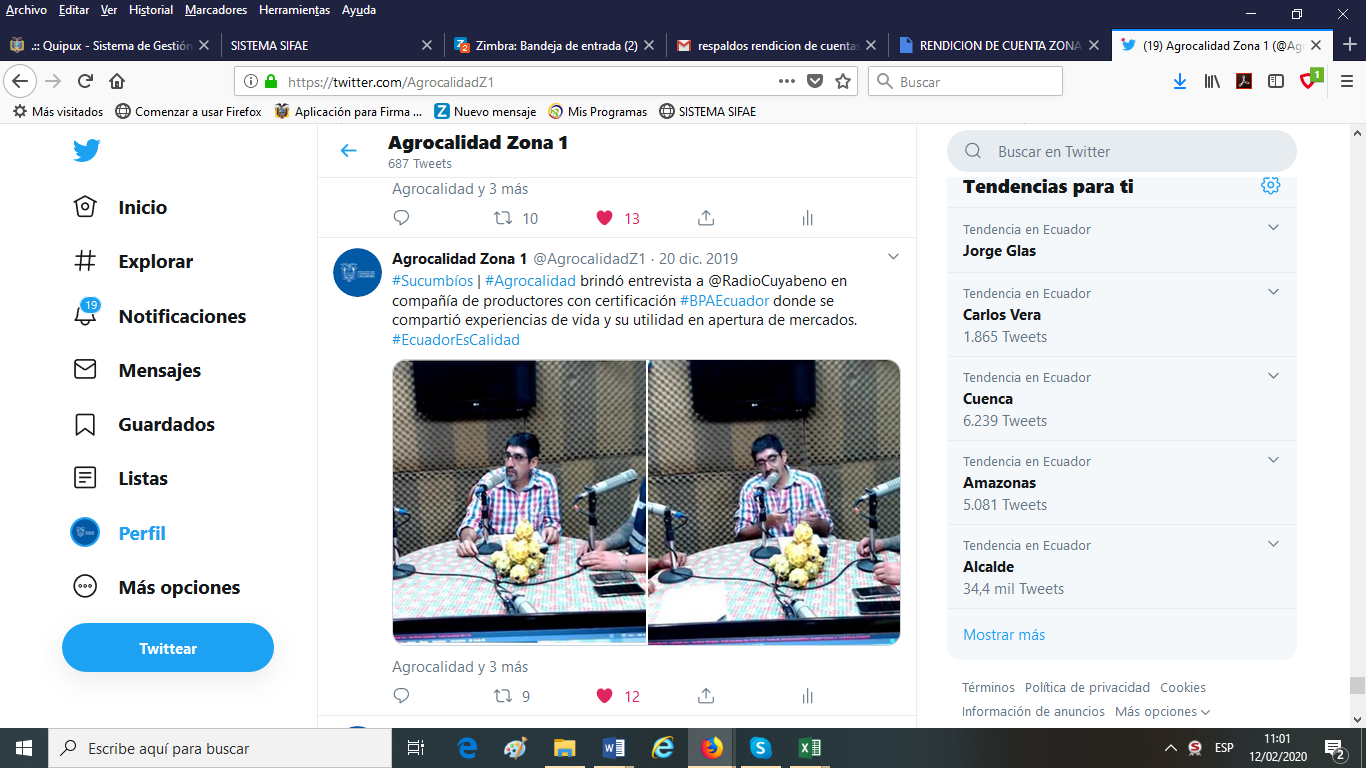 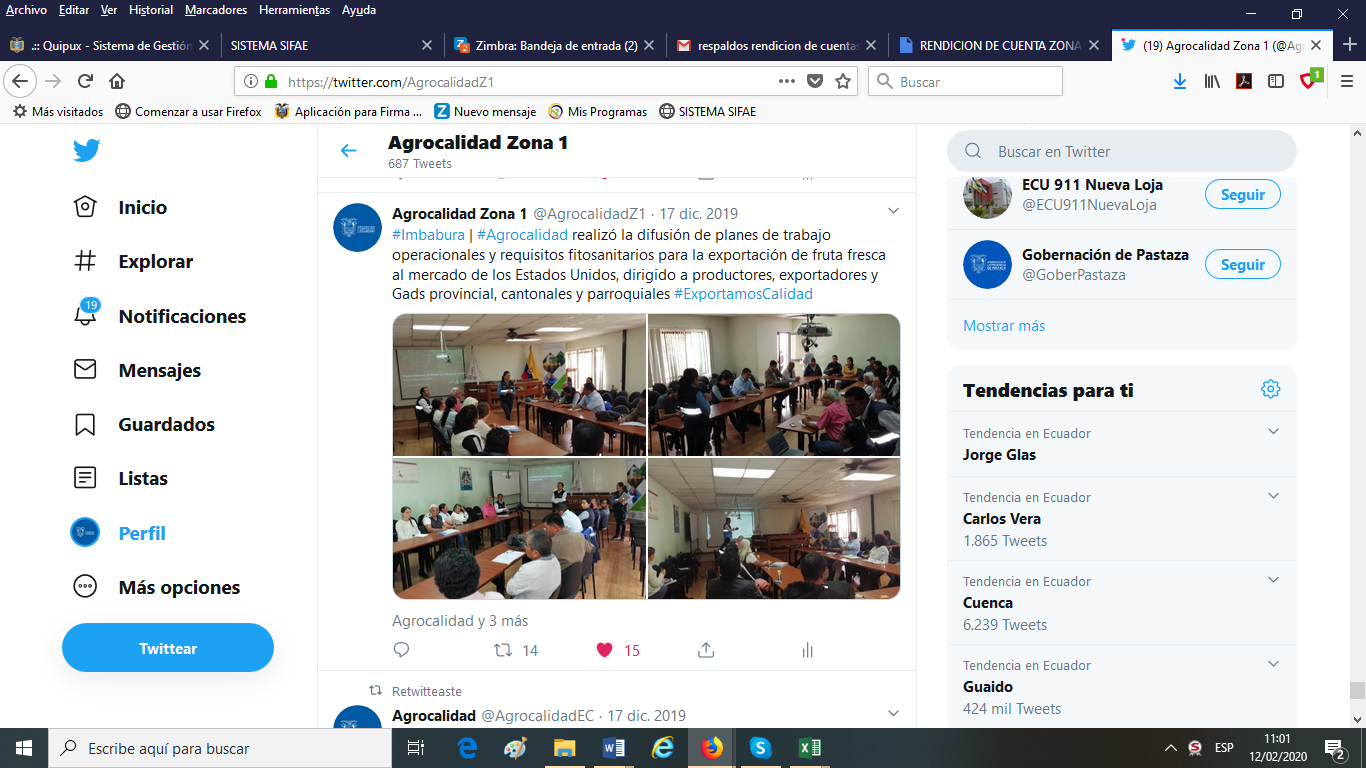 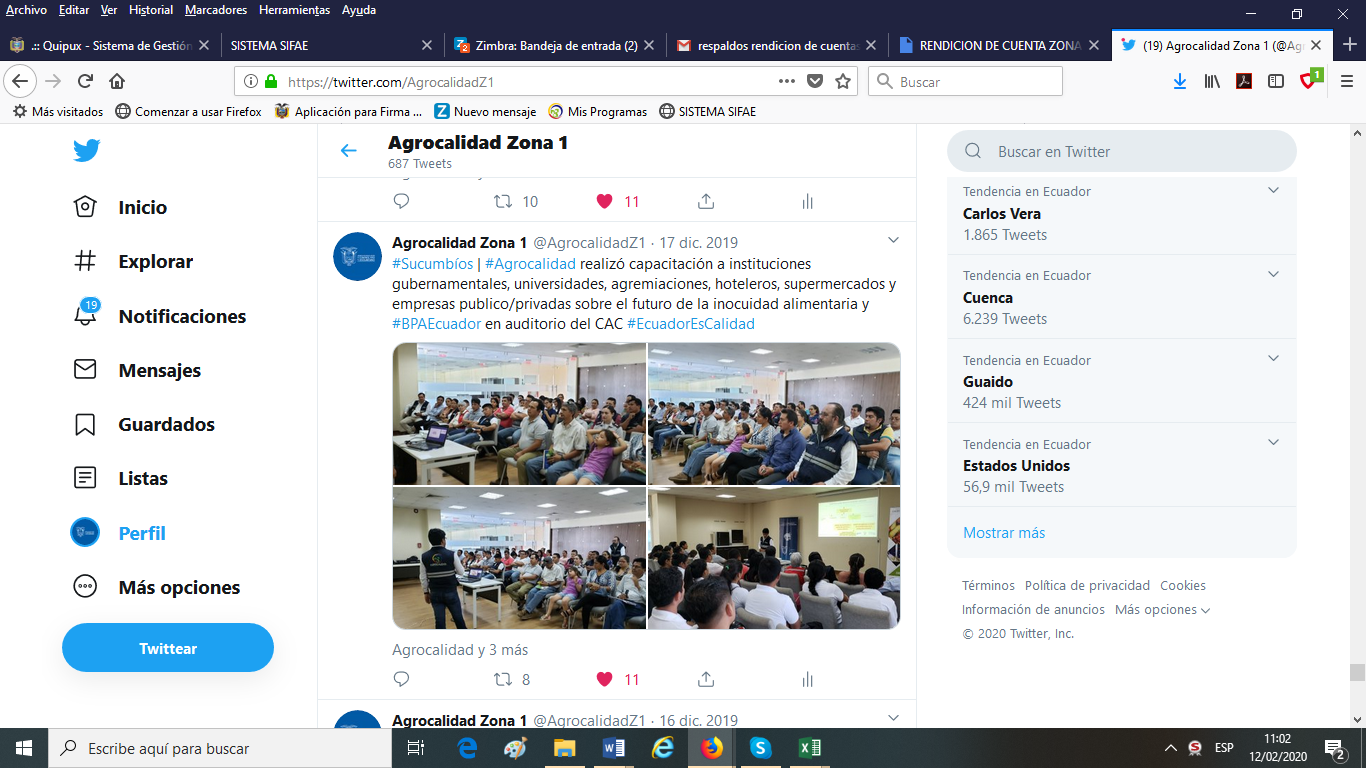 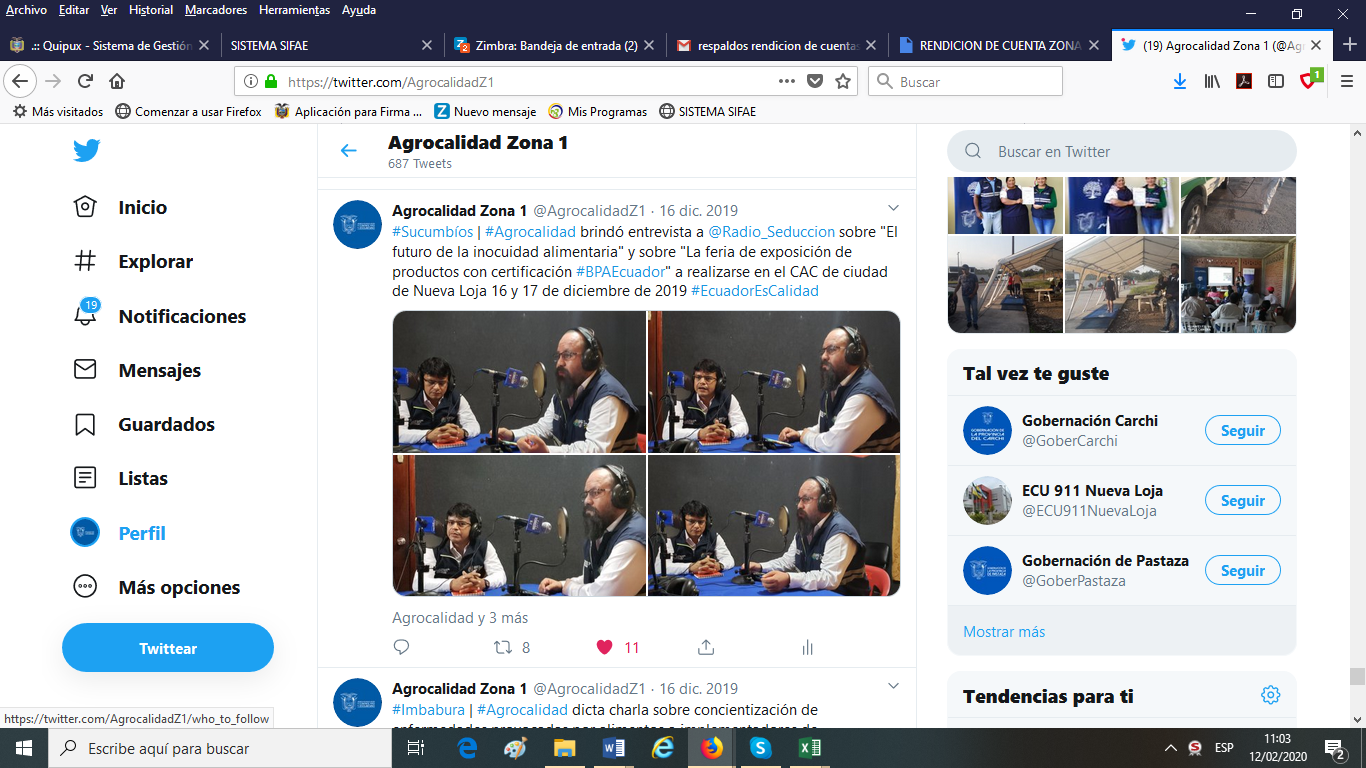 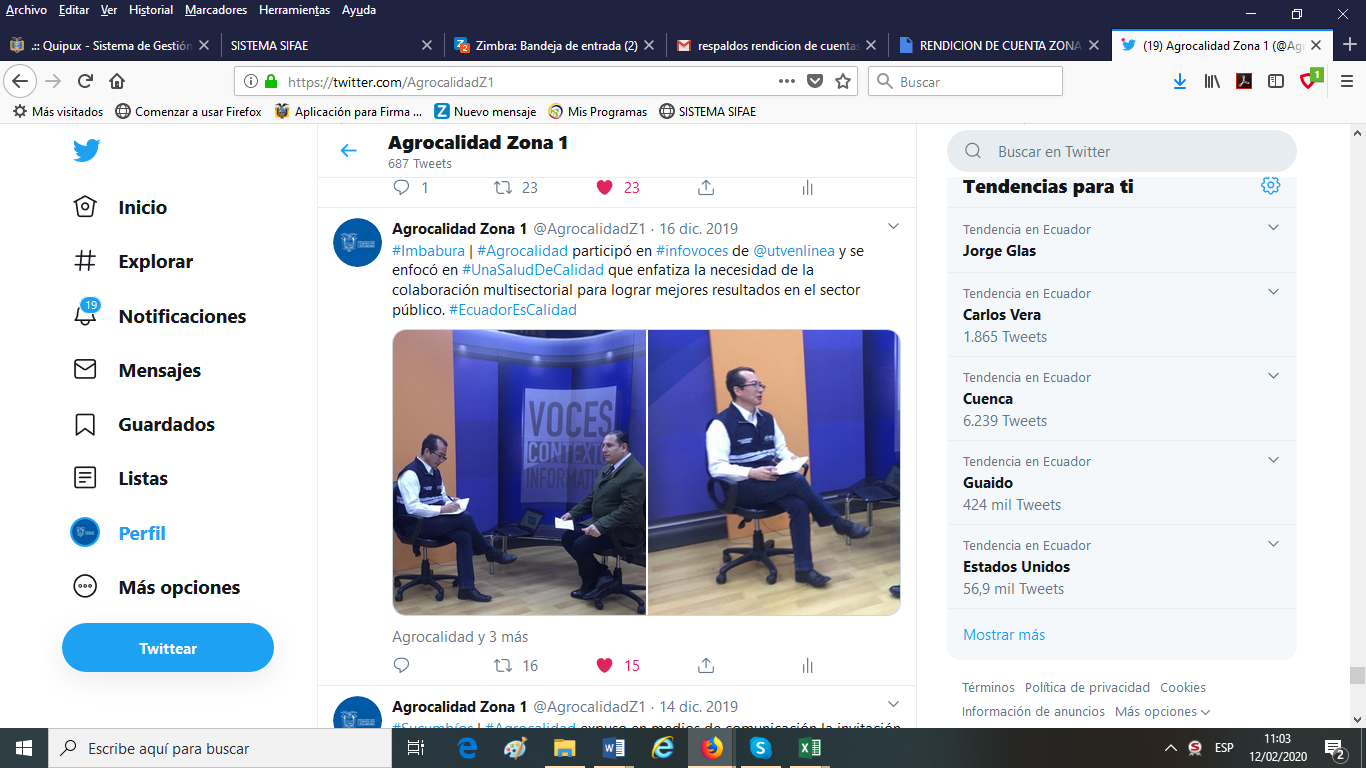 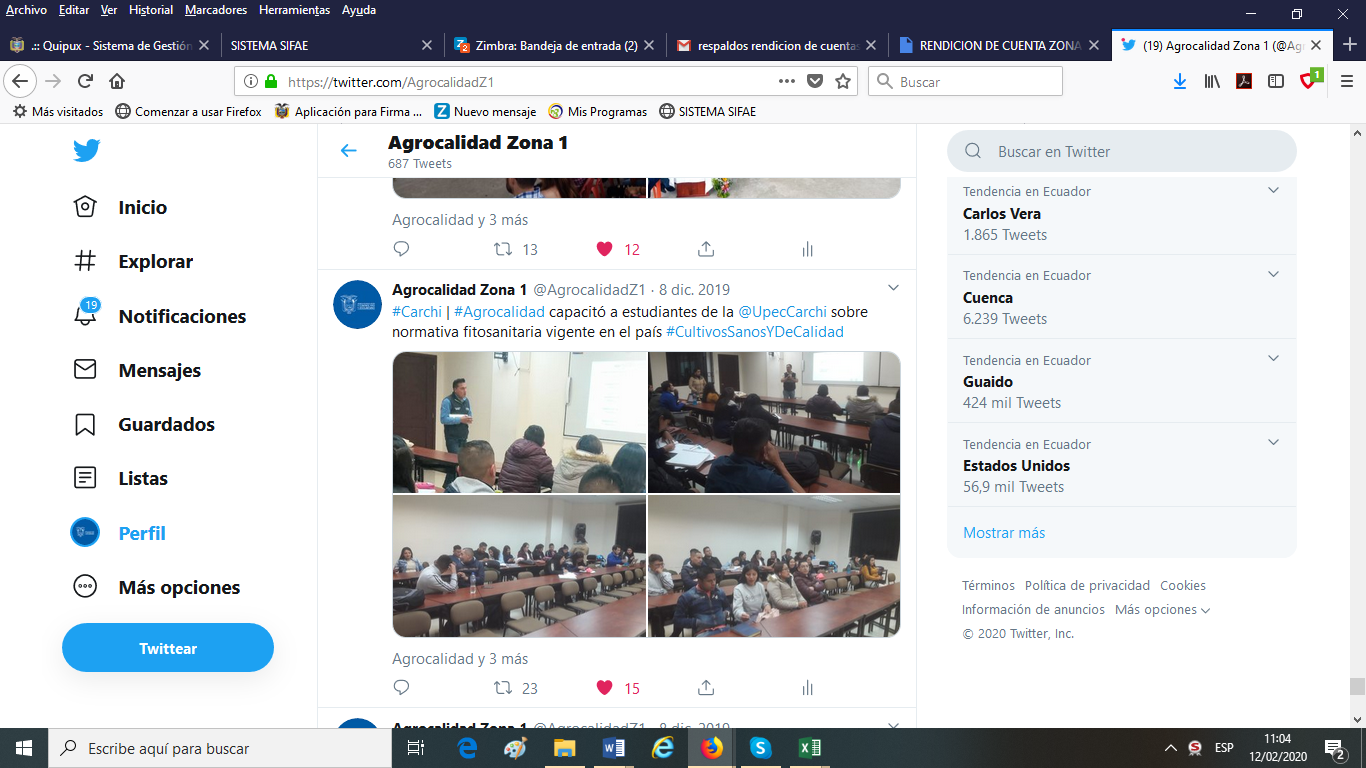 